                                                    ZAMAWIAJĄCY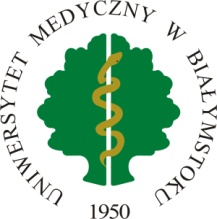 UNIWERSYTET MEDYCZNY W BIAŁYMSTOKU  ul. Jana Kilińskiego 1, 15 – 089 Białystok NIP: 542 - 021 - 17 - 17,   REGON: 000288604       www.umb.edu.pl                  Kontakt: Dział Zamówień Publicznych     tel. 85 748 57 39, 748 56 25, 748 56 26, 748 56 40, 748 55 39,  fax 85 748 56 27                   e-mail: zampubl@umb.edu.pl Nr sprawy: AZP.25.1.17.2020			        			       Białystok, 27.04.2020 r.ZAWIADOMIENIE O WYBORZE NAJKORZYSTNIEJSZEJOFERTY W CZĘŚCI NR 1 i NR 2Na podstawie art. 92 ust. 2  ustawy z dnia 29 stycznia 2004 r. - Prawo zamówień publicznych 
(Dz. U. z 2019 r., poz. 1843) zwanej dalej ustawą Pzp, Zamawiający, tj.: Uniwersytet Medyczny 
w Białymstoku zawiadamia, że w przetargu nieograniczonym na sukcesywne dostawy odzieży ochronnej i roboczej oraz obuwia profilaktyczno-skórzanego białego, przez okres 24 miesięcy na potrzeby Uniwersytetu Medycznego w Białymstoku z podziałem na 2 części, którego ogłoszenie zostało zamieszczone w Biuletynie Zamówień Publicznych nr523655-N-2020 z dnia 2020-03-13 r.,  wybrano następujące oferty:- w zakresie części nr 1, której przedmiotem zamówienia jest dostawa odzieży ochronnej i roboczej, wybrano ofertę nr 8 Wykonawcy:  Zakład Produkcji Pościeli „ŚWIT” Izabela Wintoniak, ul. Błotna 5B, 65-133 Zielona Góra, z ceną oferty brutto 96.216,75 zł,- w zakresie części nr 2, której przedmiotem zamówienia jest dostawa obuwia profilaktyczno-skórzanego białego, wybrano ofertę nr 4 Wykonawcy: Przedsiębiorstwo Produkcyjno-Handlowe „SZENO” Urszula Szewczyk, ul. Zakopiańska 4a/1, 81-314 Gdynia, z ceną oferty brutto 41.574,00 zł,Uzasadnienie wyboru Wybrana na podstawie art. 91 ust. 1 ustawy Pzp oferty, spełniają wszystkie wymogi określone w ustawie Pzp oraz SIWZ i zostały ocenione jako najkorzystniejsze w oparciu o podane w specyfikacji kryteria wyboru.Streszczenie oceny i porównania złożonych ofertNazwy (firmy), siedziby i adresy Wykonawców, którzy złożyli oferty wraz ze streszczeniem oceny i porównania złożonych ofert zawierającym punktację przyznaną ofertom w kryterium oceny ofert i łączną punktację: Część Nr 1Część Nr 2						            		   W imieniu Zamawiającego             Kanclerz UMB								....................................................   		      					                 mgr Konrad RaczkowskiNumer ofertyNazwa (firma) siedziba 
i adres wykonawcyLiczba pkt w kryteriumcena ofertowa – 60%Liczba pkt w kryteriumtermin dostawy  – 40%Łączna punktacja5Przedsiębiorstwo Wielobranżowe „OPTIMA” Piotr Zaniat, ul. Potkanowska 50, 26-600 Radom55,774095,777Przedsiębiorstwo Produkcyjno-Usługowo-Handlowe „WOJDAK” Sp. z o. o.,  ul. Hauke Bosaka 11, 25-217 Kielce41,782465,788Zakład Produkcji Pościeli „ŚWIT” Izabela Wintoniak, ul. Błotna 5B, 65-133 Zielona Góra60401009WORKER Anna Domańska, ul. Brzezińska 21A, 03-075 Warszawa57,664097,66Numer ofertyNazwa (firma) siedziba 
i adres wykonawcyLiczba pkt w kryteriumcena ofertowa – 60%Liczba pkt w kryteriumtermin dostawy  – 40%Łączna punktacja1„JULEX & spółka” Ewa, Marcin i Maciej Pichur Sp. Jawna, Mazańcowice 289, kod 43-391, poczta Mazańcowice, gmina Jasienica55,714095,712Firma Handlowo-Produkcyjna Świat Dziecka Janusz Kowalski Przedsiębiorstwo Wielobranżowe Promedyk ul. Kielecka 76, 26-600 Radom59,314099,313„MEDIBUT” Zakład Produkcyjny s. c.Anna Krystosik-Brudz, Janusz Brudz  ul. gen. Jarosława Dąbrowskiego 45, 93-177 Łódź48,874088,874Przedsiębiorstwo Produkcyjno-Handlowe „SZENO” Urszula Szewczykul. Zakopiańska 4a/1, 81-314 Gdynia60401006„POFAM – JEDNOŚĆ” Sp. z o. o., Zakład Pracy Chronionej, ul. Samuela Lindego 6, 60-573 Poznań47,774087,777Przedsiębiorstwo Produkcyjno-Usługowo-Handlowe „WOJDAK” Sp. z o. o.,  ul. Hauke Bosaka 11, 25-217 Kielce26,964066,969WORKER Anna Domańska, ul. Brzezińska 21A, 03-075 Warszawa28,734068,73